The Community Mitten Project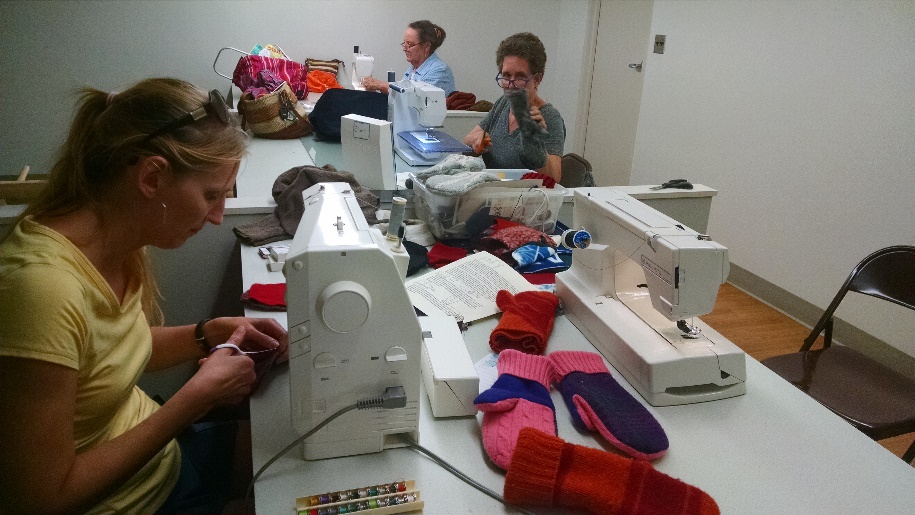  at Salt Valley Arts Center Studio SpacesAt EHM Senior Solutions Professional Building400 W. Russell, Entrance ANancy Miller will be teaching a free class in making sweater mittens.  The mittens or money from the sale of mittens will be donated to Saline Area Social Service.Dates: Cutting Mittens:  Bring sharp scissors!Tuesday January 17, 2023   10 am to 3 pm,Wednesday January 18, 2023   10 am  to 3 pmSewing mittens:            Bring your machine or reserve one of our vintage machines.Bring thread, wound bobbins, scissors, ripperThursday January 19, 2023   10 am to 3 pm